Likovna kultura:  Izrada pisaniceMaterijal za rad: bijeli papir, kolaž, salvete, papir u boji ili šareni časopisi, škare i ljepilo.Postupak:Papir izreži u obliku jaja (koliko je veliki papir toliko neka bude jaje).To jaje presavij na pola i s presavijene strane zareži papir u nekoliko jednakih trakica, na mjeru dva prsta do kraja. Kada papir izravnaš jaje bi trebalo imati zarezane trakice koje se vide samo kada se jaje pomakne ili ih ti podigneš.Od kolaža, salveta ili šarenog papira iz časopisa izreži tanje trakice jednake veličine. Neka budu dugačke najmanje koliko je široko jaje.Kada su trakice izrezane isprepleti ih kroz izrezane trakice na jajetu. Gore – dolje, od početka do kraja. Slijedeća trakice neka počinje dolje. I tako sve do vrha.Na kraju izreži višak trakica sa strane i zalijepi ih za krajeve.Nastalo je uskrsno jaje ukrašeno s obje strane.Možeš ga objesiti na končić da leprša i okreće se!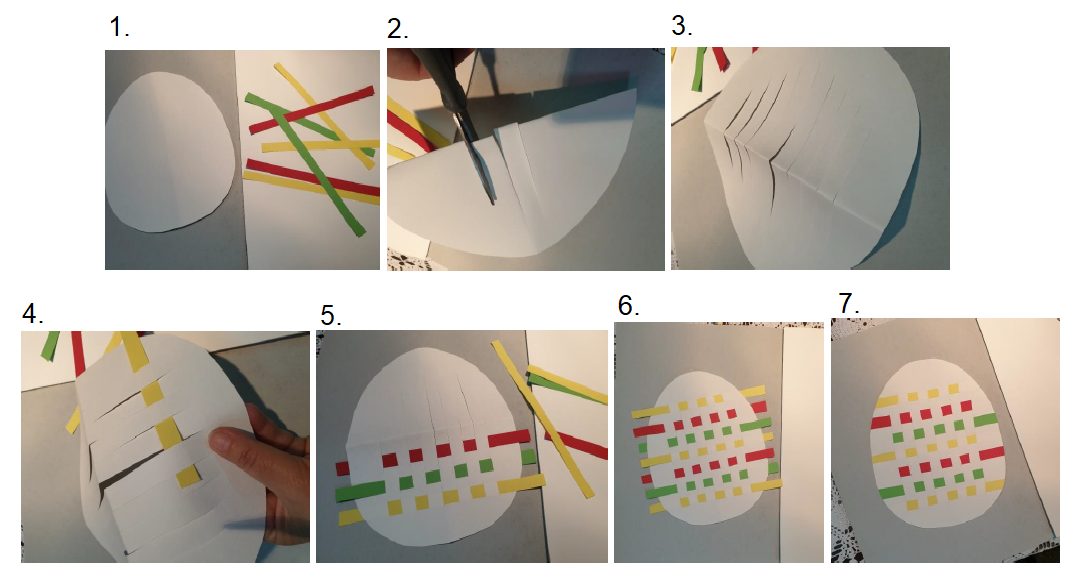 